CV XIN VIỆC PHỤC VỤ NHÀ HÀNGNguyễn Thùy An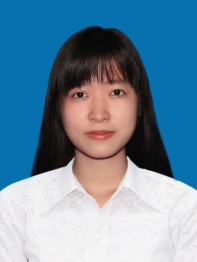 Nhân viên phục vụGiới tính:	NữNgày sinh: 	09/12/1994Tình trạng hôn nhân:	Độc thânChỗ ở hiện tại: 	123 Nguyễn Trãi, Thanh Xuân, Hà NộiĐiện thoại 	09812345678Email:	thuyan123@gmail.comWebsite: 	facebook.com/thuyan123MỤC TIÊU NGHỀ NGHIỆP- Mong muốn được làm trong môi trường chuyên nghiệp, năng động, có chế độ đãi ngộ tốt, có cơ hội thăng tiến - Được phát huy hết khả năng, kinh nhiệm và cống hiến hết mình cho sự phát triển của khách sạn - Mục tiêu 1 năm: Chăm chỉ làm việc, tích cực học tập, trở thành một nhân viên ưu túKINH NGHIỆM LÀM VIỆCTrên 5 năm kinh nghiệmTRÌNH ĐỘ HỌC VẤNCử nhân kinh tếĐại học Thương mại2014 - Trung bình kháCác khóa học ngắn hạn: Kỹ năng phục vụ nhà hàngTiếng Anh - Trung cấpTin học văn phòng: KháKỸ NĂNG • Sử dụng thành thạo Microsoft Word, Excel, Power Point 
• Tiếng Anh cơ bản
• Kỹ năng giao tiếp 
• Có thể làm việc dưới áp lực cao• Có kỹ năng làm việc nhómSỞ THÍCH CÁ NHÂN• Du lịch khám phá• Giao lưu bạn bè• Tìm kiếm thông tin trên mạng.• Nghe nhạc, xem phim• Đọc sáchCÔNG VIỆC MONG MUỐNTrưởng nhóm phục vụMức lương: 8 - 12 triệuNơi làm việc: Hà NộiNgành nghề: Nhà hàng, Khách sạnSẵn sàng nhận việcNGƯỜI THAM KHẢOMr. TânQuản lý nhà hàng – 0123456789 – tan@abc.comTôi xin cam đoan những thông tin trên là đúng sự thật. 10/2016 – Hiện tạiKhách sạn quốc tế Bảo SơnNhân viên phục vụ• Đón khách, giới thiệu menu, nhận order• Phục vụ khách Buffer sáng, buffer trưa và khách Alacarte • Setup bàn ăn, quầy buffer• Dọn bàn, dọn buffer • Hỗ trợ đội Banquet05/2015 – 09/2016Pepperoins Pizza Nhân viên phục vụ • Đón khách, giới thiệu menu, nhận order• Phục vụ khách• Pha chế đồ uống• Dọn bàn, dọn vệ sinh nhà hàng10/2012 – 04/2015Leah Shop Nhân viên bán hàng• Bán hàng, tư vấn cho khách hàng• Thanh toán, kiểm tiền, kiểm kho• Báo cáo bán hàng• Dọn vệ sinh